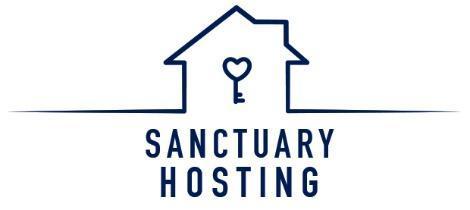 Job DescriptionJob Title: Project Worker 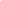 Responsible to: Service Manager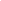 Salary: Temporary Contract, £21,000 per annum gross (pro rata for a 16 hour week)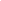 Duration: 6 months, June 2019 – Dec 2019, dependent on start date 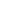 Managing: N/A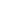 Location: Reading and surrounding area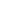 Last updated: 25th April 2019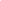 ContextSanctuary Hosting was initiated in March 2015 by Oxford City of Sanctuary in order to contribute one solution to the problem of homeless sanctuary seekers on our streets. The project matches destitute asylum seekers, refugees and vulnerable migrants to people with spare rooms and open hearts in the community, who are prepared to have someone to stay with them rent free for a pre-defined period of time.Sanctuary Hosting is a registered UK Charity managed by a board of trustees.The scheme attaches great importance to ensuring that hosts and guests are properly assessed and supported and that everything is done to ensure that placements are safe and have the best possible chance of succeeding. All hosts are visited and interviewed and DBS and reference checks are undertaken.Since its inception the scheme has been successful in helping 78 people who were homeless to find accommodation and in providing over 15,000 nights of accommodation to people who would otherwise have been homeless.Following a successful bid to the Big Lottery in partnership with the British Red Cross and Citizens Advice Reading in 2016, Sanctuary Hosting has been expanding over the three counties of Oxfordshire, Buckinghamshire and Berkshire. Overall Purpose of the PostThe Project Worker will be responsible for expanding and consolidating the service in the Reading area. At the moment the majority of hosting takes place in Oxfordshire and we believe there is potential to grow the number of placements in Reading. The post holder will be responsible for forging links with local refugee service providers and community and faith groups in order to develop our understanding of homelessness among sanctuary seekers in the Reading area. The aim is to raise awareness of Sanctuary Hosting’s service, receive more referrals of suitable guests, find new hosts and support workers, and attract regular givers. The post holder will also support existing volunteer hosts and support workers in the Reading area. Activities will include meeting new volunteers, carrying out interviews and working to ensure hosting placements are safe and running smoothly. The post holder will feed back to the Service Manager and Service Coordinator, who are based in Oxford, on a regular basis.Main Duties and ResponsibilitiesService DevelopmentBuild and maintain relationships with statutory, voluntary, community and faith organisations working with refugees, asylum seekers and vulnerable migrants in the Reading area in order to increase the number of suitable referrals.Drive the recruitment of volunteer hosts, support workers and donors.Proactively promote and publicise the Sanctuary Hosting scheme through attending relevant forums, meetings and events and giving presentations about the scheme.Work productively and appropriately with existing partners namely the British Red Cross, Reading Refugee Support Group and Citizens Advice Reading.AdministrationEnsure records are securely maintained at all times in line with data protection legislation.Respond to telephone and email enquiries about Sanctuary Hosting.Log interactions with guests, hosts and support workers according to designated procedures.GeneralCommunicate with Service Manager via weekly update meetings, phone and email to ensure consistent implementation of Sanctuary Hosting procedures.Implement and adhere to Sanctuary Hosting’s policies and procedures, including Health and Safety and Equal Opportunities.Make known to the Service Manager any circumstances, errors or omissions that may have a detrimental effect on scheme and its volunteers and guests.Commit to on-going professional development for yourself participating in relevant external meetings, forums and available training.Work flexibly in accordance with the needs of Sanctuary Hosting, including undertaking out of hours and weekend work as required.E = Essential criteria		D = Desirable criteria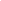 Person SpecificationPerson SpecificationExperienceExperience of supporting refugees, asylum seekers and/or vulnerable migrants**DExperience of supporting people facing homelessness**DExperience of recruiting and supporting volunteers**DExperience of developing and maintaining effective working relationships with external stakeholders**DTechnical Skills / Knowledge Working knowledge of issues affecting refugees, asylum seekers and vulnerable migrants **EIn depth knowledge of the Reading area and in particular statutory and voluntary services that provide support to refugees, asylum seekers and migrants**EGood IT skills including email, Word, Excel, databases, internet and social media**ECompetenciesStrong interpersonal skills**EStrong sense of initiative with the ability to make and develop new contacts**EAbility to communicate with people of diverse cultures and empower people by identifying and working with their strengths**EAbility to communicate with people of diverse cultures and empower people by identifying and working with their strengths**EAbility to give verbal presentations**EAbility to work flexibly as part of a team**EAbility to motivate and support volunteers**EAbility to manage own time and workload and prioritise a range of competing tasks**EBehavioursUphold confidentiality in all aspects of work with service users, volunteers and colleagues**ERecognise and value the contribution of others**ETake responsibility for own actions and undertake reflective learning**EDemonstrate a good understanding of equal opportunities and anti-discriminatory practices and the need to promote diversity **EEmpathy for the situation of sanctuary seekers**ESpecial CircumstancesAble to work unsocial hours and respond to emergency situations as required**EAble and willing to travel in Reading and the surrounding Thames Valley area on a regular basis as necessary**ECurrent driving licence valid for use in the UK and access to own vehicle**D